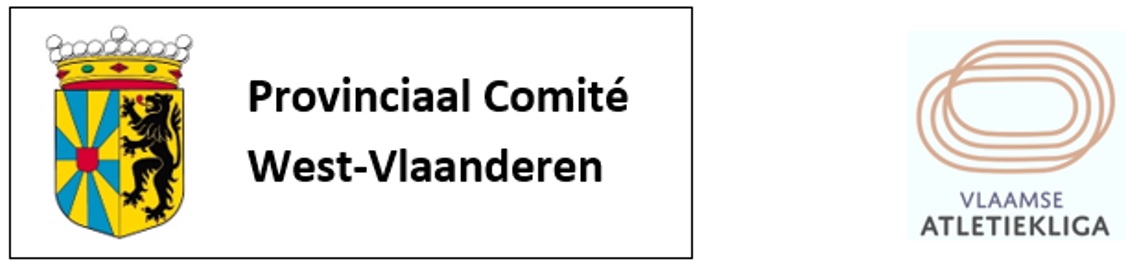 PCP - KLASSEMENT   2018Dames Juniores4700 punten vereist om in aanmerking te komen voor geldprijsHeren Juniores4700 punten vereist om in aanmerking te komen voor geldprijsPCP - KLASSEMENT   2018Dames Seniores5000 punten vereist om in aanmerking te komen voor geldprijsHeren Seniores5000 punten vereist om in aanmerking te komen voor geldprijsNaamClubPoolKVVBKInt. Kamp.FCBPtotaal1.Helena PonetteHCO955950944-9989984845 2.Rani VinckeHAC899897956-94395646513.Lynn DekeyserFLAC-826867-9149143521NaamClubPoolKVVBKInt. Kamp.FCBPtotaal1.Yoran DeschepperMACW811761819-74181639512.Nils PauwelynFLAC819833--78087333053.Michiel VanhuysseAZW672-754-9229223270NaamClubPoolKVVBKInt. Kamp.FCBPtotaal1.Chloë BeaucarneFLAC102910561058-1090109053232.Flavie VanbesienFLAC971986992-964100349163.Lien BlanckaertHCO904891912-9229284557NaamClubPoolKVVBKInt. Kamp.FCBPtotaal1.Alexander DoomAVR9289351081-999108150242.Giebe AlgoetHCO907975975-99399348433.Emile VerdonckAZW888923949-9149754649